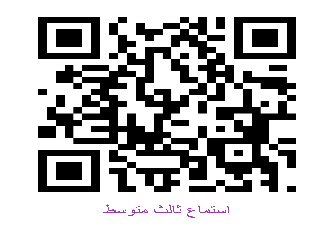 Audio: https://youtu.be/4DApbxutKh8 Forms: https://forms.office.com/Pages/ShareFormPage.aspx?id=b4OQU5QpqkK9sELnf3f9C84PUFGeBGBFuY4-jPdGsvZURVZCUDNJTzZOS1AyN0o2RFFIT0xZQkMzMy4u&sharetoken=T3dzOiuIUUc1LDGxHa1T    Listen and circle the right answer:   Write      or      :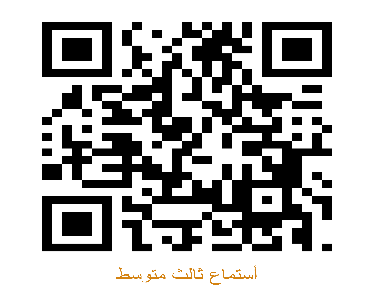 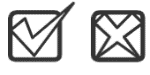                                    Audio: https://youtu.be/pSkZSyzgQRw Forms: https://forms.office.com/Pages/ShareFormPage.aspx?id=b4OQU5QpqkK9sELnf3f9C84PUFGeBGBFuY4-jPdGsvZUNEJOQTk5V0swNVNEVlZQNExCSDg4Qzc0Qy4u&sharetoken=T3dzOiuIUUc1LDGxHa1T 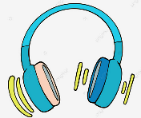 Listen to the audio carefully then:A) Choose the correct answer: 1) ………….. doesn't like fast food.A. Hussain                       B. Khaled                   C. Omar                 D. Ali2) Omar is in ………………..grade.A. 10th                             B. 6th                        C. 9th                        D. 7th 3) Ali has two …………………………….A. brothers                     B. uncles                     C. nephews              D. friends4) Khalid sometimes goes with his friends to a …………………………………to eat dinner.A. restaurant                B. library                     C. museum             D. bank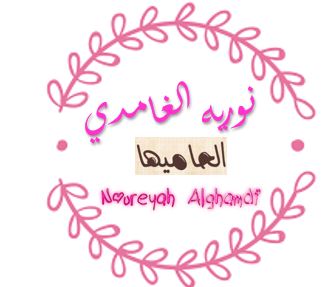 5) At school, Khaled usually eats a tuna salad with vegetables and …………….A. cheese                       B. eggs                      C. jam                   D. honey6) Ali lives in ……………...A. Abha                          B. Jeddah                  C. Riyadh             D. DammamB) Circle (T) or (F)1)  Ali is thirteen years old.                                                 True       False2) Omar is fifteen years old.                                            True       False 3)  Khaled lives in Abha.                                                         True       False4)  Omar eats cold meals.                                                    True       FalseT. Noureyah AlghamdiListen to the audio carefully then:A) Choose the correct answer: 1) ………….. doesn't like fast food.A. Hussain                       B. Khaled                   C. Omar                 D. Ali2) Omar is in ………………..grade.A. 10th                             B. 6th                        C. 9th                        D. 7th 3) Ali has two …………………………….A. brothers                     B. uncles                     C. nephews              D. friends4) Khalid sometimes goes with his friends to a …………………………………to eat dinner.A. restaurant                B. library                     C. museum             D. bank5) At school, Khaled usually eats a tuna salad with vegetables and …………….A. cheese                       B. eggs                      C. jam                   D. honey6) Ali lives in ……………...A. Abha                          B. Jeddah                  C. Riyadh             D. DammamB) Circle (T) or (F)1)  Ali is thirteen years old.                                                 True       False2) Omar is fifteen years old.                                            True       False 3)  Khaled lives in Abha.                                                         True       False4)  Omar eats cold meals.                                                    True       FalseT. Noureyah Alghamdiالمملكة العربية السعودية                                                                                                                  الصف: الثالث متوسط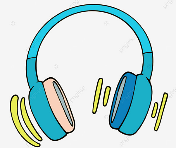 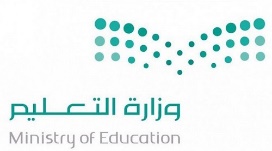 وزارة التعليم                                                                                                                                 مادة اللغة الإنجليزيةالمتوسطة ....                                                   الفصل الدراسي الأول                                                   عام  1444هـ(Listening Comprehension / اختبار الاستماع النهــــائي)نموذج النص السمـــــــاعيListening ScriptListen to the audio carefully then choose the correct answer:I am Ali. I am fourteen years old. I live in Jeddah. I have two friends. Omar is fifteen years old. He is in 9th grade. He lives in Riyadh. He usually eats bread with jam or honey, and he drinks some milk or orange juice for breakfast. At school, he often eats a sandwich with cheese, salad, and tomatoes for lunch. But he also eats hot meals like Pasta, chickenburgers or some tomato soup. Omar doesn't like cookies. He sometimes eats fish and rice for dinner. Khalid is thirteen years old and he lives in Abha. He is in 8th grade.  He often eats some cereal with milk for breakfast. he never eat sausages, At school, he usually eats a tuna salad with vegetables and eggs. He also eats some fruit and drinks some water. Khalid sometimes goes with his friends to a restaurant and they eat chicken with potatoes and vegetables for dinner. Khaled doesn't eat any chickenburgers, he doesn't like fast food.Answer the question T. Noureyah Alghamdiالمملكة العربية السعوديةالمملكة العربية السعودية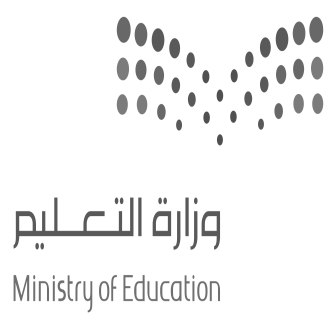 المادة:المادة:اللغة الانجليزية (شفوي)اللغة الانجليزية (شفوي)وزارة التعليموزارة التعليمالصفالصفالثالث متوسطالثالث متوسطالادارة العامة للتعليم ب______الادارة العامة للتعليم ب______التاريخ:التاريخ:/04/1445 هـــ/04/1445 هـــمدرسة________المتوسطةمدرسة________المتوسطةالزمن:الزمن:نصـف ساعةنصـف ساعةاختبار نهاية الفصل الدراسي الاول – الدور الأول للعام الدراسي 1445 هـاختبار نهاية الفصل الدراسي الاول – الدور الأول للعام الدراسي 1445 هـاختبار نهاية الفصل الدراسي الاول – الدور الأول للعام الدراسي 1445 هـاختبار نهاية الفصل الدراسي الاول – الدور الأول للعام الدراسي 1445 هـاختبار نهاية الفصل الدراسي الاول – الدور الأول للعام الدراسي 1445 هـاختبار نهاية الفصل الدراسي الاول – الدور الأول للعام الدراسي 1445 هـاختبار نهاية الفصل الدراسي الاول – الدور الأول للعام الدراسي 1445 هـاختبار نهاية الفصل الدراسي الاول – الدور الأول للعام الدراسي 1445 هـاختبار نهاية الفصل الدراسي الاول – الدور الأول للعام الدراسي 1445 هـاختبار نهاية الفصل الدراسي الاول – الدور الأول للعام الدراسي 1445 هـالاستماع 5التحدث 5المجموع 10الاسم ثلاثيالفصلثالث/ثالث/رقم الكشف  رقم الكشف  How often do you go to gym? I work out every day,_______How often do you go to gym? I work out every day,_______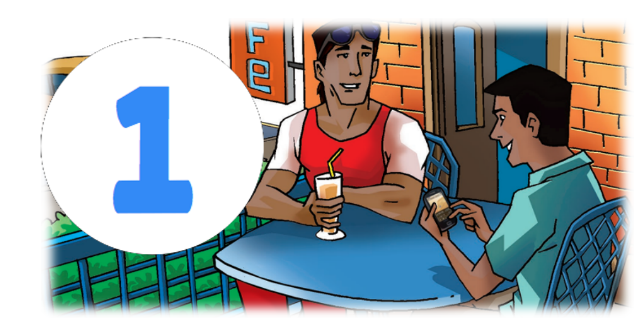 except weekdays. except weekends. except Wednesday.  Where were you born?         Where were you born?        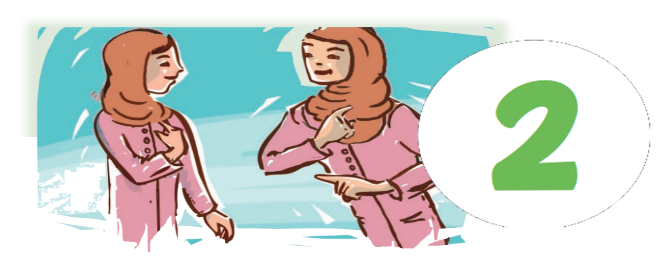 I was born in Riyadh.I was born in Makkah.I was born in Madinah.What time is our flight leaving?     It’s delayed,____________What time is our flight leaving?     It’s delayed,____________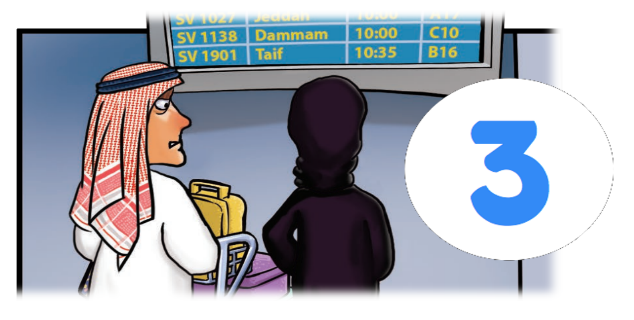 It’s leaving at ten.It’s leaving at two.It’s leaving at twelve.How about you?How about you?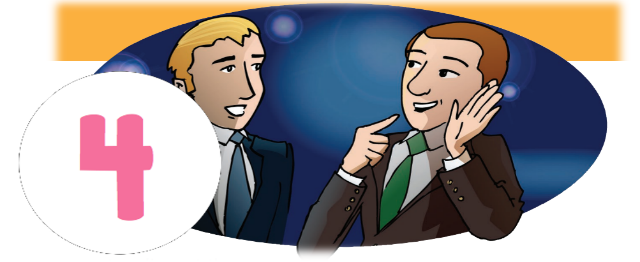 I am an exchange doctor.I am an exchange teacher.I am an exchange student.How about lemons?How about lemons?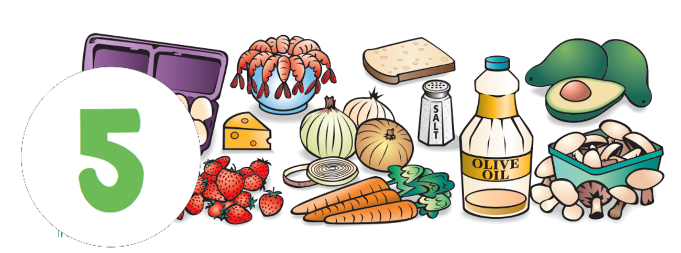 I got twoI got a newI got a fewالمملكة العربية السعوديةالمملكة العربية السعوديةالمادة:المادة:اللغة الانجليزية (شفوي)اللغة الانجليزية (شفوي)وزارة التعليموزارة التعليمالصفالصفالثالث متوسطالثالث متوسطالادارة العامة للتعليم ب______الادارة العامة للتعليم ب______التاريخ:التاريخ:/04/1445 هـــ/04/1445 هـــمدرسة________المتوسطةمدرسة________المتوسطةالزمن:الزمن:نصـف ساعةنصـف ساعةاختبار نهاية الفصل الدراسي الأول– الدور الأول للعام الدراسي 1445 هــــــاختبار نهاية الفصل الدراسي الأول– الدور الأول للعام الدراسي 1445 هــــــاختبار نهاية الفصل الدراسي الأول– الدور الأول للعام الدراسي 1445 هــــــاختبار نهاية الفصل الدراسي الأول– الدور الأول للعام الدراسي 1445 هــــــاختبار نهاية الفصل الدراسي الأول– الدور الأول للعام الدراسي 1445 هــــــاختبار نهاية الفصل الدراسي الأول– الدور الأول للعام الدراسي 1445 هــــــاختبار نهاية الفصل الدراسي الأول– الدور الأول للعام الدراسي 1445 هــــــاختبار نهاية الفصل الدراسي الأول– الدور الأول للعام الدراسي 1445 هــــــاختبار نهاية الفصل الدراسي الأول– الدور الأول للعام الدراسي 1445 هــــــاختبار نهاية الفصل الدراسي الأول– الدور الأول للعام الدراسي 1445 هــــــالاستماع 5التحدث 5المجموع 10الاسم ثلاثيالفصلثالث/ثالث/رقم الكشف  رقم الكشف  How often do you watch TV    I    usually - seldom – regularly   watch TV. Where were you born?             I was born in   Jeddah – Makkah – Madinah    .Who will the parents miss?They’ll miss their    son - home – children    .How much are oranges in your country?They’re two   riyals – euros – dollars   a kilo.Where’s this allowanced?             airport   -   hospital   – supermarket   .He’s going to Saudi Arabia for           vacation - conference – scholarship   .She is making a ………    fruit salad – green salad – tuna salad    .The man donates      blood – money – clothes   .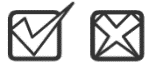 Refaa drinks two cups of ice tea.                (            )     10. The speakers are in stationary store.         (            )الدرجة المستحقةاسم الطالبةالدرجة المستحقة3rd      grade  /….                الثالث متوسط /ثالث .....الفصلالدرجة المستحقةاسم الطالبةالدرجة المستحقة3rd     grade  /….                الثالث متوسط /ثالث .....الفصل